Головне управління ДПС у Чернівецькій області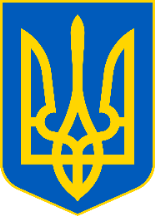 просить розмістити інформаційні матеріалиФізичні особи зобов’язані повідомляти контролюючі органи про зміну облікових данихУ яких випадках фізичні особи зобов’язані повідомляти контролюючі органи про зміну облікових даних? Фізичні особи – платники податків зобов’язані подавати до контролюючих органів відомості про зміну даних, які вносяться до облікової картки фізичної особи – платника податків або Повідомлення (для фізичних осіб, які через свої релігійні переконання відмовляються від прийняття реєстраційного номера облікової картки платника податків і мають відмітку у паспорті), протягом місяця з дня виникнення таких змін шляхом подання заяви про внесення змін до Державного реєстру фізичних осіб – платників податків за формою №5ДР або заяви за ф.№5ДРП (для осіб, які відмовились від податкового номера). Наприклад, при зміні прізвища, ім’я, по батькові, адреси проживання, нумерації будинків, перейменування вулиць, заміни документа, що посвідчує особу, платник податків зобов‘язаний подати до відповідної податкової інспекції заяву про внесення змін за ф. №5ДР або ф. №5ДРП. Звертаємо увагу, якщо громадяни не повідомляють податкові органи про внесені зміни, у подальшому такі платники податків можуть зіштовхнутися з неможливістю вчасно отримати листи, податкові повідомлення-рішення про сплату податку на нерухоме майно, земельного податку тощо. Застосування спрощеної системи оподаткування фізичними особамиЧи може ФОП бути платником ЄП другої групи, якщо надає послуги ФО, а оплата вартості послуг здійснюється ЮО, що не є платником ЄП? У Головному управлінні ДПС у Чернівецькій області роз’яснюють, якщо фізична особа - підприємець - платник єдиного податку другої групи надає послуги відповідно до договору, яким визначено, що замовником є фізична особа, яка підписує акт виконаних робіт, але вартість виконаних послуг для фізичної особи оплачує юридична особа, яка не є платником єдиного податку, то такий підприємець має право обрати другу групу платника єдиного податку. Якщо фізична особа - підприємець - платник єдиного податку другої групи надає послуги відповідно до договору, яким визначено, що замовником є юридична особа - не платник єдиного податку, яка підписує акт виконаних робіт та оплачує вартість виконаних послуг, то такий підприємець порушує умови, передбачені Податковим кодексом України, для другої групи платників єдиного податку, але за таким підприємцем залишається право обрання третьої групи платника єдиного податку. Е-сервіси: отримання довідки–підтвердження статусу податкового резидента УкраїниЧи може фізична особа-підприємець подати заяву на отримання довідки–підтвердження статусу податкового резидента України та отримати таку довідку через Електронний кабінет? У Головному управлінні ДПС у Чернівецькій області роз’яснюють, Будь-який платник може надіслати лист (запит тощо) у довільній формі через Електронний кабінет до відповідного органу ДПС за місцезнаходженням юридичної особи (місцем проживання фізичної особи) щодо отримання довідки-підтвердження статусу податкового резидента України засобами меню «Листування з ДПС» приватної частини Електронного кабінету. Робота у приватній частині Електронного кабінету здійснюється з використанням електронного цифрового підпису (кваліфікованого електронного підпису), отриманого у будь-якого Кваліфікованого надавача електронних довірчих послуг. Форма довідки-підтвердження статусу податкового резидента України (далі – Довідка), визначена наказом ДПА України від 12.04.2002 № 173 «Про підтвердження статусу податкового резидента України» зі змінами та доповненнями (далі – Наказ № 173). Згідно з п. 2 Наказу № 173 Довідку видає державна податкова інспекція за місцезнаходженням юридичної особи (місцем проживання фізичної особи) на своєму бланку протягом 10-ти робочих днів з моменту подання письмового звернення такої особи. Довідка видається для підтвердження, що особа є платником податків в Україні і є резидентом України у розумінні договору про уникнення подвійного оподаткування між Україною та відповідною країною. Довідка діє в межах календарного року та потребує щорічного її оновлення. Протягом одного робочого дня після надсилання листа до органу ДПС автора електронного листа буде повідомлено про вхідний реєстраційний номер та дату реєстрації запиту в органі ДПС, до якого даний запит направлено. Інформацію щодо отримання та реєстрації листів в органі ДПС користувач може переглянути в вкладці «Вхідні документи» меню «Вхідні/вихідні документи» приватної частини Електронного кабінету, відправлені листи – у вкладці «Відправлені документи» меню «Вхідні/вихідні документи». Нормами Наказу № 173 не передбачено отримання платником Довідки в електронному вигляді. 